Obesity and Healthy Living: Can Antecedent Interventions Alter College Students’ Snack Selections?Shir Zion and Ellie Kazemi California State University, NorthridgeCalABA February 11, 2017ABAI May 29, 2017IntroductionIn the past 20 years, there has been a dramatic increase in obesity in the U.S. (Centers for Disease Control, 2010)Two major contributing factors to obesity are (National Institutes of Health, 2012)High calorie intakeLow levels of exerciseBackgroundJeffrey, French, Raether, and Baxter (1994)M = 368 consumers in a university office cafeteriaIV: Increased availability of fruits/veggies in salad bar + additional antecedent modificationsOlstad, Goonewardene, McCargar, and Raine (2015)17,262 items sold in two community pool kiosksIV: Increased availability of healthier food/drink + additional antecedent modificationsA lack ofcollege student representation.Gaps in the Literatureresearch relating to snack selection.behavioral research.PurposeEvaluate the effect ofincreasing availability of healthier snacks + adding variety and an advertisement of new healthier snacks on college students’ snack selection.31 Graduate StudentsAge 22-34 years oldGendero 8 males; 23 femalesParticipants and SettingCalifornia State University, Northridge classroomOnce a week; 6:00pm-9:45pmMaterial Selection CriteriaU.S. Department of Health and Human Services & U.S. Department of Agriculture, 2010; Bauersfeld, 2015Materials Intervention 1 (Includes Less Healthy + Healthy)Intervention 2 (Includes Les Healthy + Healthy + New Healthier + Advertisement)Less HealthySalty – Lays Potato ChipsSweet – Chewy Peanut Butter Bars Cheesy – CheetosHealthySalty - PopchipsSweet – Fiber One Cinnamon Bars Cheesy – Ritz Crackers and Cheese DipNew Healthier Salty – FunyonsSweet – Fiber One Brownie Bars Cheesy – Pretzels and Cheese DipAdvertisement (of new healthier snacks)Response MeasurementPercentage of students who selected healthier snacks per session.The mean of the total percentage of healthier snacks selected per condition.IOA: Mean percentage of agreement between the data collectors across sessions100% (Intervention 1); 100% (Intervention 2); 98.5% (Control)Vocal Scripted Instruction:Complete and submit index cardProceduresWelcomed to make a snack selection during class breakRed ticket for snackBlue ticket for waterBring key tag to every class sessionBlind to the purpose of the study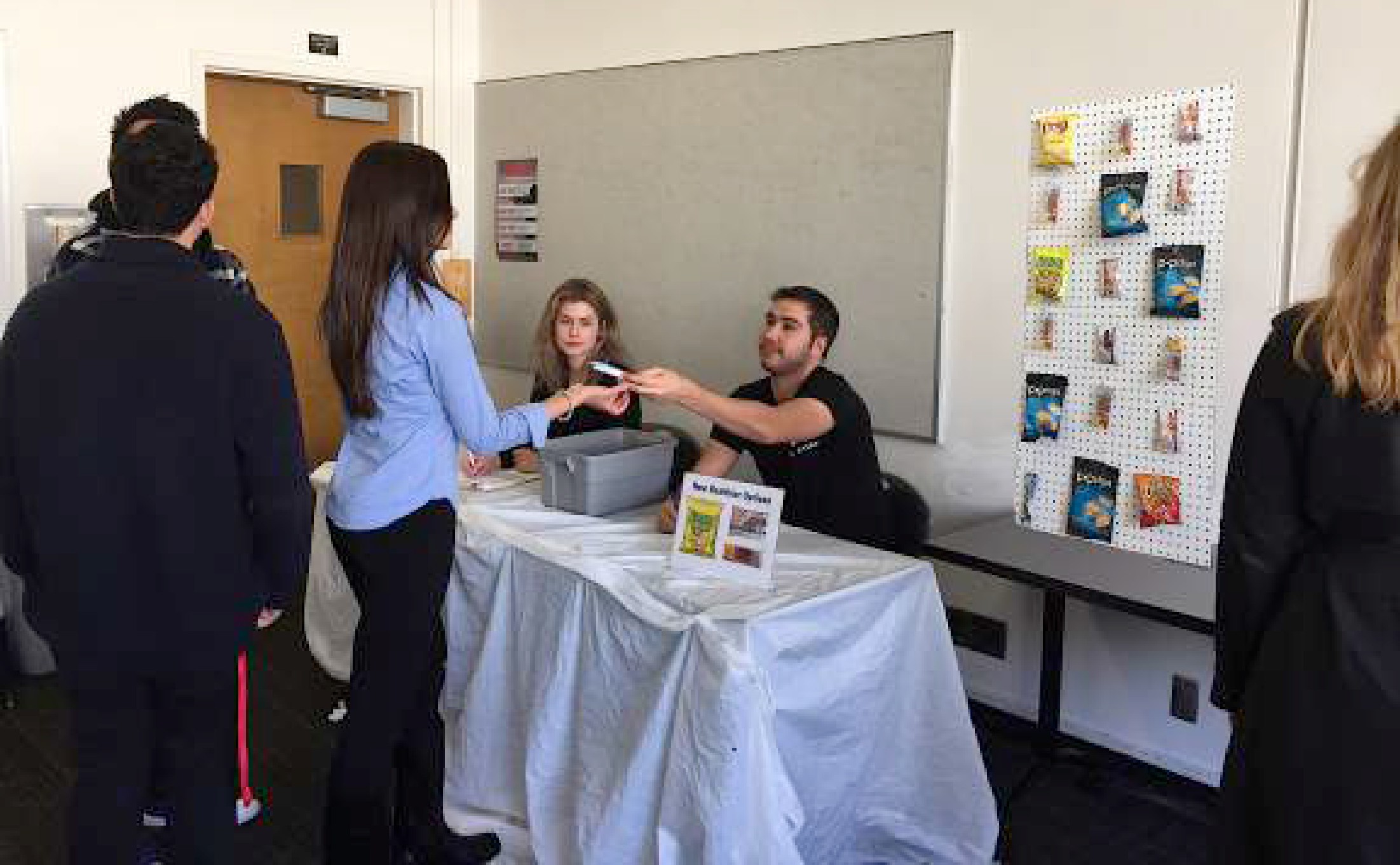 Group’s Snack SelectionIntervention 1 vs. Control	Intervention 2 vs. Control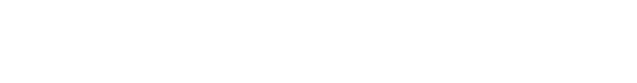 1009080706050403020100Intervention 1ControlIntervention 21	2	3	4	5	6	7	8	9	10	11	12	13SessionsGroup’s Statistical Analyses* p < .051009080706050403020100M = 43%	M = 50%M = 80% *Control	Intervention 1	Intervention 2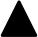 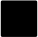 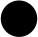 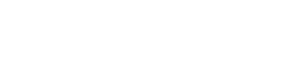 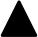 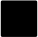 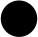 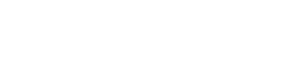 ConditionIndividuals who Always Selected (N=3)Intervention 1 vs. Control	Intervention 2 vs. Control1009080706050403020100Intervention 1ControlIntervention 21	2	3	4	5	6	7	8	9	10	11	12	13SessionsSummaryIncreasing availability of healthier snacks alone did not result in significant differences.Increasing availability of healthier snacks + adding variety + advertising new healthier snacks did result in significant differences for the group.Limitations includeDiscussionhaving access to vending machines,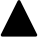 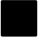 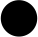 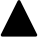 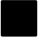 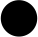 no consensus,reactivity,students sharing food,students eating before class, andonly using non-perishable snacks in this study.Future ResearchExtend the current study and add cost as an additional variable.Isolate the component in Intervention 2o For example: variety and advertisementSelected ReferencesFrazao E., Stewart H., Hyman J., Carlson A. (2012). Gobbling Up Snacks: Cause of Potential Cure for Childhood Obesity? Retrieved on April 1, 2015. http://www.ers.usda.gov/ amber-waves/2012-december/gobbling-up-snacks-cause-or-potential-cure-for- childhood-obesity.aspx#.Var28s5RHdlJeffery, R.W., French, S.A., Raether, C., Baxter, J.E.(1994). An Environmental Intervention to Increase Fruit and Salad Purchases in a Cafeteria. Preventative Medicine, 23, 788-792. DOI:10.1006/pmed.1994.1135Olstad, D.L., Goonewardene, L.A., McCargar, L.J., Raine, K.D. (2015). If We Offer It, Will Children Buy It? Sales of Healthy Foods Mirrored Their Availability in a Community Sport, Commercial Setting in Alberta, Canada. Childhood Obesity. 11(2), 156-164. DOI: 10.1089/chi.2014.0131Department of Health and Human Services & U.S. Department of Agriculture. (2015).Dietary Guidelines for Americans. Retrieved on April 1, 2015, from http:// www.health.gov/dietaryguidelines/2015-dga-timeline.pdfHealthier SnacksHealthier SnacksCalories≤100Fat<7gLess Healthy SnacksLess Healthy SnacksCalories>100Fat≥7g